                                  ANMELDUNG ZUR PRÜFUNG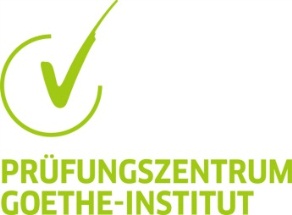                             ЗАЯВЛЕНИЕ НА УЧАСТИЕ В ЭКЗАМЕНЕGoethe-Zertifikat A1: Start Deutsch 1 		 Goethe-Zertifikat A2: Start Deutsch 2		 Goethe-Zertifikat B1 - Modul Hören   		    Goethe-Zertifikat B1 - Modul Lesen    		Goethe-Zertifikat B1 - Modul Schreiben   	Goethe-Zertifikat B1 - Modul Sprechen	Goethe-Zertifikat B2 Goethe-Zertifikat C1				             Goethe-Zertifikat C2: GDS - Modul Hören	            Goethe-Zertifikat C2: GDS - Modul Lesen	            Goethe-Zertifikat C2: GDS - Modul Schreiben      Goethe-Zertifikat C2: GDS - Modul Sprechen       BULATS					       Дата экзамена: _____________________		Место проведения экзамена:__________________ Я принимаю участие в экзамене в связи заключением брака с граждан (-ином/-кой) Германии (Отмечается по желанию) Я принимаю участие в экзамене в связи заключением брака с граждан (-ином/-кой) Австрии (Отмечается по желанию) Я принимаю участие в экзамене в связи c выездом по линии поздних переселенцев (российские немцы) Я учился/лась на курсах Центра немецкого языка Настоящим подтверждаю, что я ознакомился/лась с Порядком сдачи экзаменов,  Положением о проведении экзамена и Условиями предоставляения услуги  и согласен/на с ними._______________________________________________________________________ Дата, личная подпись заявителяФАМИЛИЯ 
(Латинскими буквами, напр. как в загранпаспорте)ИМЯ (Латинскими буквами, напр. как в загранпаспорте)
Дата рождения:Место рождения (Латинскими буквами):Гражданство:Адрес:Телефон:E-Mail: